Forensicsmrs. meadorThroughout the course of this class we will be diving into multiple areas in the field of forensics. We will be exploring Fingerprints, physical evidence, organic analysis, hair, fibers, paint, blood, etc.  HOW TO BE SUCCESSFUL IN MRS. MEADORS CLASS:
4P’sPrompt! Be on time, have homework completed. Get started on Jumpstarter work individually! Prepared! Have all class materials, necessary work,  & electronics put away, Productive! MAXIMIZE LEARNING! Stay on task, follow directions and remain seated unless given permission. Polite! Nice to everyone! Respect yourself, classmates and classroom. RESPONSIBILITYWeekly and daily work will be updated weekly (bell ringers, participation, and quizzes). Please check grades regularly and feel free to ask me any questions that you might have about a particular grade. If you are absent, you are responsible for completing your make-up work (one day for make-up for each day absent).This can be done before or after school or via e-mail.Tardies: My door will be locked once the final bell rings, if you are late you have one warning. After that actions will be morning detention, afternoon detention and office referral. During the last week of, will be given a collection of evidence. They will test, analyze and prepare a report of their analysis. Your binder you complete during the semester is necessary to complete the final. 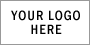 Communication with Teacher*magen.meador@allen.kyschools.us
*Remind 101 App
* Google Classroom
*4th Block PlanningGrades
Exams=50%
QuizAMs=20%
Projects/Labs=20%
Jumpstarters/HW=10%
90-100=A 80-89=B 70-79=C
60-69=D         Below 60=FClass Materials:3 Ring Binder
Divider Tabs
Pen/Pencil
Coloring Pencils
Notebook Paper